ESCOLA _________________________________DATA:_____/_____/_____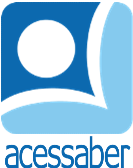 PROF:_______________________________________TURMA:___________NOME:________________________________________________________AJUDANDO OS OUTROSUm rapaz estava passando pela floresta. Ele era de uma família pobre e tinha recolhido alguma lenha para vender no mercado e ganhar algum dinheiro.No caminho, ele viu um velhinho que parecia muito faminto. Todavia, o rapaz não tinha comida para dar, então continuou caminhando.Após caminhar certa distância, ele viu um caçador que estava montando uma barraca. Ele precisava de alguma lenha para sua barraca. O rapaz lhe deu um pouco da lenha que havia recolhido. Em troca, o caçador lhe deu dinheiro e um pouco de comida e água.Só que o rapaz estava faminto, pois havia trabalhado o dia inteiro. Então, ele se lembrou do velhinho que havia encontrado no caminho e, por isso, levou a comida e a água para ele.O velhinho, que era o guardião de um tesouro escondido, ficou muito satisfeito com o rapaz. Ele conduziu o rapaz ao lugar onde o tesouro estava e o deixou levar tantas joias e dinheiro quanto ele desejasse.E, assim, o rapaz ficou rico.Autor desconhecidoQuestõesQual é o título do texto?R: __________________________________________________________________Quantos parágrafos há no texto?R: __________________________________________________________________Quais são os personagens da história?R: ______________________________________________________________________________________________________________________________________ O que o rapaz estava fazendo na floresta?R: __________________________________________________________________________________________________________________________________________________________________________________________________________O que aconteceu quando o rapaz encontrou um caçador?R: __________________________________________________________________________________________________________________________________________________________________________________________________________Ao receber a recompensa o que o rapaz fez?R: ______________________________________________________________________________________________________________________________________Quem era o velhinho?R: ______________________________________________________________________________________________________________________________________Como o rapaz ficou rico?R: ______________________________________________________________________________________________________________________________________________________________________________________________________________________________________________________________________________O que você faria no lugar do rapaz?R: ______________________________________________________________________________________________________________________________________________________________________________________________________________________________________________________________________________Faça uma ilustração da história: